Современный подростокПодростки решают судьбыСерьёзных взрослых людей.В своих одиноких прогулках,В компании шумной своей.Они намечают цели,Они выбирают путиОт этого выбора взрослымПорой никуда не уйти.(Валентин Берестов.)         Актуальной проблемой во все времена была проблема взаимоотношений между детьми и родителями. Все мы замечаем, как меняются наши дети. Некоторые говорят, что ребёнок сильно вырос, кто-то отмечает изменения характера: появились вспыльчивость, эмоциональная неуравновешенность, желание спорить и противоречить родителям даже по пустякам. Ребёнок становится «неудобным», с ним уже труднее договориться не всегда понятно, как поступить в некоторых ситуациях. 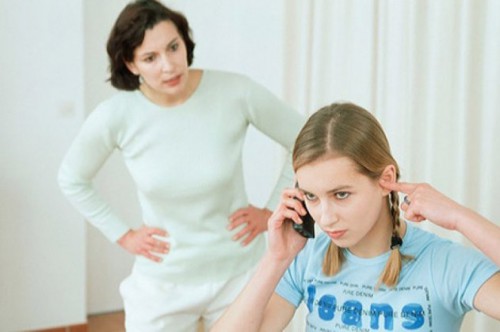  Притча: Король узнаёт, что его сын женится. Он возмущён, топает ногами, взмахивает руками, кричит на ближайшее окружение. Его лик ужасен, а гнев не имеет границ. Он кричит своим поданным: «Почему не доложили, что сын уже вырос?»Пока наши дети ещё рядом с нами, давайте попробуем разобраться, какие проблемы возникают в период подросткового возраста, как меняется система ценностей и интересов.Подростковый возраст - сложный и во многом противоречивый период жизни ребенка. Резкие изменения, происходящие в физическом и психологическом облике, особенно бросаются в глаза родителям и педагогам. Подростковый возраст - период кризиса в развитии личности ребенка.Особенности личности подростка можно довольно точно охарактеризовать в двух словах - стремление к самостоятельности. Оно накладывает отпечаток на все стороны личности, поведение, чувства.Итак, подросток уже не ребенок, вместе с тем он еще не взрослый. Он не терпит ограничений своей самостоятельности, нередко проявляет резко отрицательное отношение к требованиям взрослых. Чаще всего конфликты подростка с взрослыми возникают в тех семьях, где родители не замечают взросления сына или дочери, продолжают смотреть на них как на «маленьких».Для подростка характерно разнообразие интересов, что при правильном воспитании может оказать серьезное влияние на развитие его способностей и склонностей. Знания подростка углубляются, он начинает изучать научные дисциплины, у него появляется повышенный интерес к отдельным предметам.В 12-13 лет появляется интерес к собственной жизни, к качествам своей личности. Этот интерес значительно возрастает в юношеском возрасте. Первоначально суждения подростка о себе в значительной степени повторяют суждения о нем других людей. На вопрос «Откуда ты знаешь о чертах своего характера?» подростки прямо отвечают, что они знают о своих качествах от родителей, учителей, товарищей, но позднее начинают замечать их и сами. Всё же они раньше начинают оценивать других людей, чем самих себя.В оценке других подростки часто допускают некоторую поспешность и категоричность. Так, они часто оценивают людей по их отдельным поступкам или качествам, распространяя эту оценку на личность в целом. В результате во многих случаях выносится неверное суждение о достоинствах человека, его положительных и отрицательных качествах. Суждения подростков не всегда бывают объективными. Например, они говорят о грубости или скрытности товарищей, но не замечают этого за собой. Далеко не все подростки самокритичны, отличаются умением честно и открыто признавать свои ошибки.Подросток чувствителен к оценке его окружающими. Отсюда известная ранимость, колебания в настроении. Случайная удача или похвала со стороны взрослых может привести подростка к переоценке себя, к излишней самоуверенности, зазнайству. Даже временная, случайная неудача может вызвать неверие в свои силы, развить чувство неуверенности, робости, застенчивости. Поэтому требуется особый такт со стороны родителей, учителей и воспитателей при общении с подростками.В подростковом возрасте обострена боязнь прослыть слабым, несамостоятельным, маленьким. Чтобы показать свою самостоятельность, подросток нередко проявляет упрямство и грубость, хотя он и может осознать, что был не прав.По сравнению с младшими школьниками подростки обнаруживают потребность в самовоспитании, что можно объяснить их возросшей сознательностью, а также стремлением походить на взрослых. Они уже в какой-то мере владеют такими средствами самовоспитания, как самоубеждение, самоконтроль, особенно стремятся к развитию физических и волевых качеств. Предоставленные самим себе, подростки не всегда идут по правильному пути самовоспитания, прибегая к весьма наивным, ребяческим средствам (например, подносят спичку к руке, чтобы испытать свое мужество и терпение, или ложатся без пальто в снег, чтобы закалить себя, и т.п.). Важно показать подростку, в чем заключается смысл самовоспитания и какими средствами это достигается.Подростковый возраст - в высшей степени сложный и противоречивый период становления человеческой личности, требующий от родителей и педагогов больших усилий, напряженного труда. В то же время - это возраст неповторимой прелести: бурной энергии, жажды познания, страстного искания истины. Не случайно для многих педагогов это самый любимый возраст их учеников.           За любым проблемным поведением подростка стоят определенные мотивы. Причем, одно и то же поведение может быть вызвано разными мотивами. Например, агрессивное поведение может быть вызвано и стремлением к лидерству, и компенсацией повышенной тревожности. Поэтому в первую очередь необходимо выяснить мотивы поведения, только тогда подросток будет открыт для общения и пожелает изменить свое негативное поведение.Каковы же причины вызывающего поведения подростков?Подросткам не хватает внимания взрослых, которые вечно заняты. «Отстань!», «Не лезь!», «Не приставай!», «Надоел!» - часто слышит подросток. Семья не обеспечивает психологического комфорта, любви, поддержки, и подростки стремятся к лидерству среди своих сверстников.Высокий уровень тревожности. В семье неправильно оценивают возможности ребенка: либо занижают возможности и способности («Ничего хорошего из тебя не получится! Все равно не сможешь справиться с этим заданием»), либо завышают, когда родители ожидают очень высоких результатов, показывают повышенную обеспокоенность проблемами успеваемости, а подросток не может соответствовать родительским ожиданиям.Многим подросткам трудно совладать со своим холерическим темпераментом. Такие дети нарушают дисциплину несознательно.Отсутствие душевной близости с родителями гонит подростка из дома во двор, заставляет искать понимания с другими подростками или взрослыми.         Родители должны помнить, что ребенок воспитывается не только и не столько в процессе проводимых специально занятий, сколько всем укладом жизни семьи, той нравственной, духовной, социальной атмосферой, которая царит в ней, характером и системой взаимоотношений между родителями, родителями и детьми. Здесь все имеет значение: как разговаривает отец с матерью, что и как они говорят об окружающих, своей работе и сослуживцах, родственниках и знакомых, какой порядок поддерживается в доме, как относятся к своим обязанностям и многое другое, из чего состоит жизнь семьи.         Для того чтобы подросток желал общаться с родителями, необходимо помнить, что основой общения родителей с детьми являются шесть принципов, которые можно записать в виде рецепта. Этот рецепт может стать основным законом воспитания в семье. Его содержание примерно такое: взять принятие, добавить к нему признание, смешать с определенным количеством родительской любви и доступности, добавить собственной ответственности, приправленной любящим отцовским и материнским авторитетом.         Анализируя перечисленные в рецепте главные принципы родительского воспитания, приходишь к пониманию того, что самым веским принципом является принцип принятия ребенка.         Принятие ребенка – когда ребенок понимает, что его любят несмотря ни на что. Принять ребенка – значит любить его не за отметку в дневнике или убранную без напоминания постель, а за сам факт его существования в этом мире. Опасно: безразличие и обман.         Значимость ребенка – это признание его значительность в существовании семьи.         Признание ребенка – это сохранение у ребенка чувства собственного достоинства и уверенности в себе, в своих силах. Родители поздравляют своего ребенка с каждым, пусть маленьким, успехом, ободряют и поддерживают в минуты жизненных трудностей. Подросток должен чувствовать, что родители стараются понять все его поступки, даже неправильные, но при этом они ему не угрожают, а вместе разбирают возникшую ситуацию.         Родительская любовь – подросток нуждается в любви и ласке независимо от возраста. Детям нужно, чтобы их обнимали и целовали не менее 4 – 5 раз в день. В подростковом возрасте формируется личность, самооценка, осознание внутреннего мира и, самое главное, проектируется собственное видение будущей жизни и мера жизненных ценностей.         Принцип доступности – это значит, в любую минуту найти в себе силы отложить все свои дела, свою работу, чтобы пообщаться с подростком. Нельзя отмахиваться, нельзя списывать на занятость, нельзя переносить на «потом».         Воспитание ответственности и самодисциплины – формирование у подростка привычки быть ответственным за свои поступки и слова (уравновешенная и зрелая личность). Эти качества напрямую зависят от поведения родителей в семье, их способность проявить эти же качества в обыденной жизни.         Авторитет родителей – это кропотливый труд отца и матери. Это, прежде всего желание подростка говорить родителям правду, какой бы горькой для родителей она ни была. Так будут дети поступать в том случае, если родители объяснят им, что прожить жизнь, не совершая ошибок, невозможно.         Мы рассмотрели модели проблемного поведения подростков, проанализировали причины такого поведения, нашли пути решения данной проблемы.         Только не надо думать, что правильное воспитание столь трудно, что большинству людей совершенно недоступно. По своей трудности это дело доступно каждому человеку. Хорошо воспитать ребёнка может каждый, если он этого действительно хочет, кроме того, это дело приятное, радостное счастливое.Принципы толерантного общенияДАЙТЕ СВОБОДУ! Свыкнитесь с мыслью, что ваш ребенок уже вырос, и более удерживать его возле себя не удастся, а непослушание - это стремление выйти из-под вашей опеки.НИКАКИХ НОТАЦИЙ! Больше всего подростка раздражают нудные родительские нравоучения. Измените, стиль общения, перейдите на спокойный и вежливый тон и откажитесь от категоричных оценок и суждений. Поймите: ребенок имеет право на собственный взгляд, собственные ошибки и собственные выводы.ИДИТЕ НА КОМПРОМИСС! Все равно ничего не удастся доказать с помощью скандала: здесь не бывает победителей.УСТУПАЕТ ТОТ, КТО УМНЕЕ! Чтобы скандал прекратился, кто-то первый должен замолчать. Взрослому это сделать проще, чем подростку с неустойчивой психикой.НЕ НАДО ОБИЖАТЬ! Прекращая ссору, не стремитесь сделать ребенку больно с помощью язвительных замечаний или хлопанья дверьми. Умению достойно выходить из трудных ситуаций подросток учится у вас.БУДЬТЕ ТВЕРДЫ И ПОСЛЕДОВАТЕЛЬНЫ! Несмотря на вашу готовность к компромиссу, подросток должен знать, что родительский авторитет незыблем.ТИПИЧНАЯ ФРАЗАКАК НЕОБХОДИМО ГОВОРИТЬ«Ты должен учиться!»«Я уверен(-а), что ты можешь хорошо учиться»«Ты должен думать о будущем!»«Интересно, каким человеком ты хотел бы стать? Какую профессиюпланируешь выбрать?»«Ты должен уважать старших!»«Ты знаешь: уважение к старшим – это элемент общей культурычеловека»«Ты должен слушаться учителей и родителей!»«Конечно, ты можешь иметь собственное мнение, но к мнению старших полезно прислушаться»«Ты лжец!», «Ты опять врёшь!»«Мне жаль, что я опять выслушиваю неправду».«Мне не нравится, когда меня обманывают. Постарайся больше так не делать»